Wykonane zadania należy przysłać na adres e-mail    sosw1234@wp.pl  lub przez Messengera do  29.04.2020 

MATEMATYKA                                                                                        Lekcja      12                                                     29.04.2020r.Temat: Zastosowania podobieństwa w zadaniach.
Na podstawie poniższych przykładów wykonaj w zeszycie: Ćwiczenie 1 i  2 oraz zad, 1  i 2. 
(Wykonaj pomocnicze rysunki i konieczne obliczenia)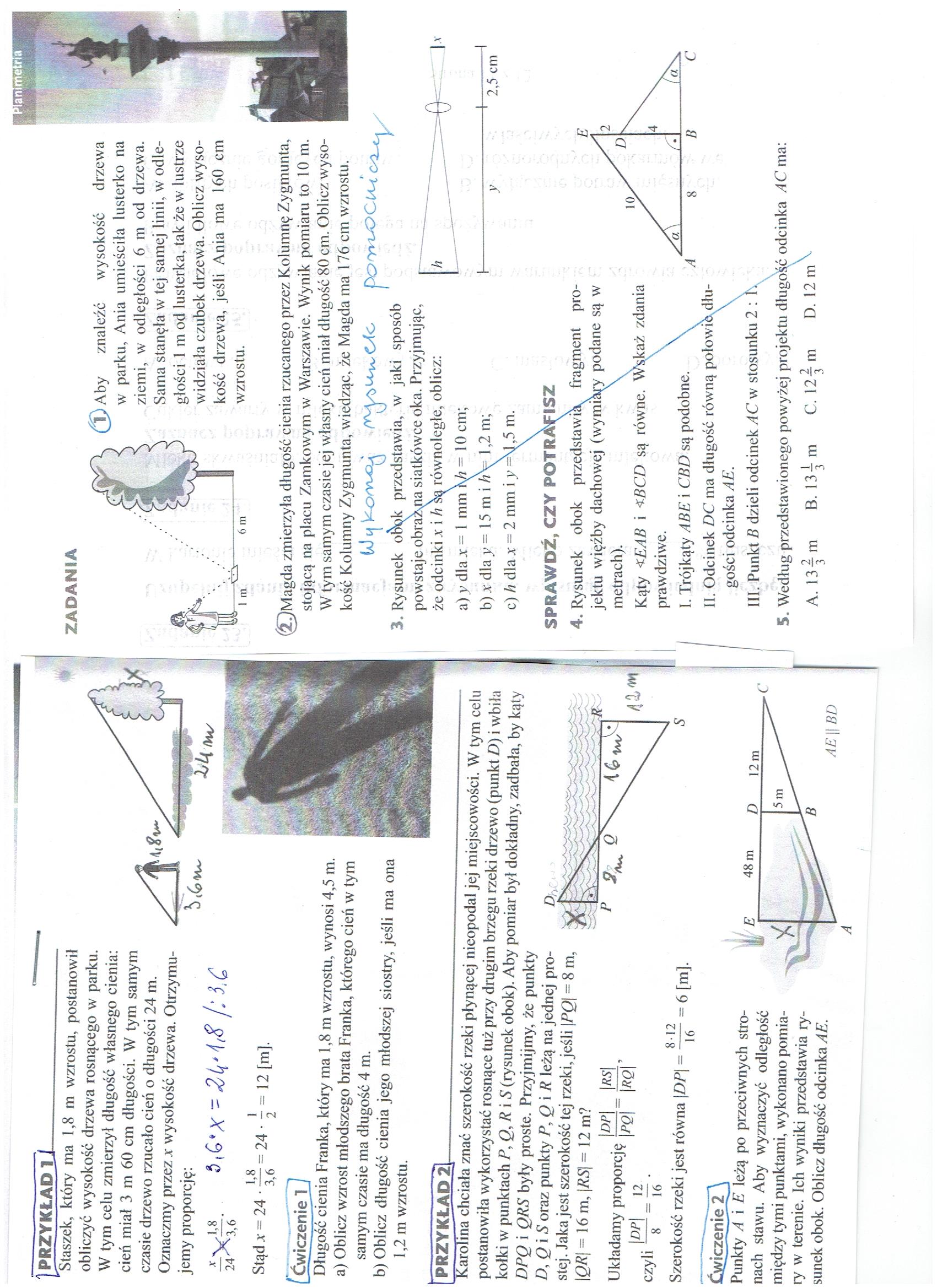 